. ATIONNAL INFORMATIOINORMATION. ADDITIONAL INFORMATION. ADDITIONAL INFORMATIONTo help us review your application more efficiently, when electronically sending your application, we advise you use the following format, as shown in the example.Example:To: jobs.ph@greenpeace.orgSubject: Communications Campaigner (Your Full Name)Kindly use the position you are applying for AND your full name as file name for your application form. (i.e. Communications Campaigner (Juan dela Cruz)Thank you for your application for this position. The review of resumes and applications will take approximately three weeks to complete. Afterward, you will be contacted if we need additional information or wish to schedule a phone or personal interview with you. If you are not contacted, this is the only correspondence that you will receive. Thank you for considering to be part of the Greenpeace team!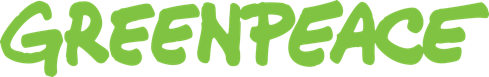 APPLICATION FORMAPPLICATION FORM FOR THE POST OF:COMMUNICATIONS CAMPAIGNER
NOTES:To complete this form, please refer to the “Recruitment Pack”Do not attach any CV or resumePlease complete and email this form to jobs.ph@greenpeace.org1. PERSONAL DETAILSName: Name: Address: Home number: Mobile number: Email address: Skype ID: Place of Birth: 2. PRESENT  OR  MOST  RECENT EMPLOYMENTEmployer’s name & address:Employer’s name & address:Employer’s name & address:Date of employment (FROM-TO):Period of notice required:Date of employment (FROM-TO):Period of notice required:CURRENT GROSS SALARYCOMPANY BENEFITSCOMPANY SIZE (total number of staff in organization) and number of people being managedNature of businessNature of businessNature of businessNature of businessNature of businessNature of businessNature of businessNature of businessPosition Held:Position Held:Position Held:Position Held:Position Held:Position Held:Position Held:Position Held:Duration of contract and type of contract (temporary/permanent):Duration of contract and type of contract (temporary/permanent):Duration of contract and type of contract (temporary/permanent):Duration of contract and type of contract (temporary/permanent):Duration of contract and type of contract (temporary/permanent):Duration of contract and type of contract (temporary/permanent):Duration of contract and type of contract (temporary/permanent):Duration of contract and type of contract (temporary/permanent):Duties and Responsibilities:Duties and Responsibilities:Duties and Responsibilities:Duties and Responsibilities:Duties and Responsibilities:Duties and Responsibilities:Duties and Responsibilities:Duties and Responsibilities:3. PREVIOUS EMPLOYMENT3. PREVIOUS EMPLOYMENT3. PREVIOUS EMPLOYMENT3. PREVIOUS EMPLOYMENT3. PREVIOUS EMPLOYMENT3. PREVIOUS EMPLOYMENT3. PREVIOUS EMPLOYMENT3. PREVIOUS EMPLOYMENTFROMMonth/YearTOMonth/YearEMPLOYEREMPLOYERPOSITION and DESCRIPTION OF DUTIES AND RESPONSIBILITIESGROSS SALARYCOMPANY BENEFITSCOMPANY SIZE (total number of staff in organization) and number of person being managed4.  EDUCATION/ TRAINING (QUALIFICATIONS/CREDENTIALS/CERTIFICATIONS)4.  EDUCATION/ TRAINING (QUALIFICATIONS/CREDENTIALS/CERTIFICATIONS)4.  EDUCATION/ TRAINING (QUALIFICATIONS/CREDENTIALS/CERTIFICATIONS)FORMAL SCHOOL/COURSE INCLUSIVE DATESTITLE/DEGREETRAINING/SEMINARSDATESCERTIFICATION5.  HOBBIES/SPECIAL INTERESTS5.  HOBBIES/SPECIAL INTERESTS5.  HOBBIES/SPECIAL INTERESTSHobbies: Special interest: 
Hobbies: Special interest: 
Hobbies: Special interest: 
6. SELECTION CRITERIA6. SELECTION CRITERIA6. SELECTION CRITERIAUse each of the requirements listed in the job description and qualifications and skills required as a heading and demonstrate how you meet the requirements by giving relevant details of your experience, skills and knowledge gained in employment and/or elsewhere. (Use additional sheets if required).Use each of the requirements listed in the job description and qualifications and skills required as a heading and demonstrate how you meet the requirements by giving relevant details of your experience, skills and knowledge gained in employment and/or elsewhere. (Use additional sheets if required).Use each of the requirements listed in the job description and qualifications and skills required as a heading and demonstrate how you meet the requirements by giving relevant details of your experience, skills and knowledge gained in employment and/or elsewhere. (Use additional sheets if required).7. HOW DID YOU LEARN ABOUT THIS POSITION? (specify newspaper name, online site, other sources)7. HOW DID YOU LEARN ABOUT THIS POSITION? (specify newspaper name, online site, other sources)7. HOW DID YOU LEARN ABOUT THIS POSITION? (specify newspaper name, online site, other sources)8. EXPECTED GROSS SALARYKindly indicate your expected gross salary for this position9. EMERGENCY CONTACT Name:                                                                                   Home/Mobile numbers:Address:                                                                                Relationship to the applicant:10. REFERENCES10. REFERENCESPlease give details of at least three people, not related to you, who can be approached for references as to your suitability for the position.Please give details of at least three people, not related to you, who can be approached for references as to your suitability for the position.Name: Address: Position/Company: How is he/she related to you:Telephone No: Mobile Phone: Email Address: _______________________________________Name: Address: Position/Company: How is he/she related to you : Telephone No:Mobile Phone:  Email Address: Name: Address: Position/Company: How is he/she related to you :Telephone No:Mobile Phone: Email Address: _______________________________________Name:AddressPosition/Company:How is he/she related to you:Telephone No:Mobile Phone: Email Address: 11.  SHARING YOUR  APPLICATION  FORMOccasionally, we share application forms with like-minded organizations who are recruiting for similar position.  Would you like us to pass on your details or application forms to them?   YES ( )   NO ( )I confirm that to the best of my knowledge, the information given on this form is correct.Date of Application: 